Mateřská škola, Třesovice vyhlašuje ZÁPIS DĚTÍna školní rok 2016/17,který se uskuteční kdykoliv po telefonické nebo e-mailové dohodě: tel. 491 611 526, ms.tresovice@seznam.cz, web: www.mstresovice.cz 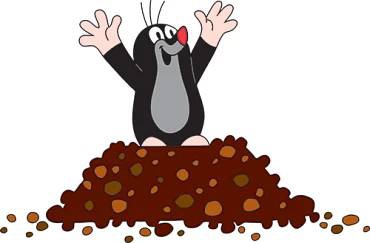 Přijďte se podívat a pohrát si! MŠ rodinného typu, která klade důraz na individuální potřeby dítěte!U nás je dětem dobře!!!